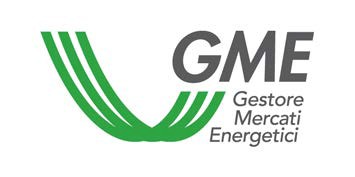 Allegato 2Contratto di adesione alla P-GASContratto di adesione alla Piattaforma di negoziazione per l’offerta di gas naturale di cui all’articolo 14, comma 14.1, lettera b), del Regolamento della Piattaforma di negoziazione per l’offerta di gas naturaleTRAIl Gestore dei Mercati Energetici S.p.A., con sede legale in Roma, Viale Maresciallo Pilsudski n.122/124, C.F. e P.I. 06208031002 (nel seguito: il GME),E…………….…………...…………………… la società/altro ……………………..…………………(nome e cognome)	(denominazione	o	ragionesociale)residente/con sede legale in ……………, Prov. …….., ……………………….………...…………,(indirizzo)C.F...………..………….., P.I……………………….…., in  persona  di  …………………...…………,  in  qualità  di  …………………………………….…(nel seguito: il Contraente);il GME e il Contraente, nel seguito definiti singolarmente la “Parte” e congiuntamente le “Parti”, PREMESSO CHEA. il GME è la società per azioni, costituita ai sensi dell’articolo 5, comma 1, del decreto legislativo 16 marzo 1999, n. 79, a cui è affidata, tra l’altro, la gestione economica della Piattaforma di negoziazione per l’offerta di gas naturale (nel seguito P-GAS), ai sensi del Decreto del Ministro dello Sviluppo Economico del 18 marzo 2010;B.  il GME ha predisposto il Regolamento della Piattaforma di negoziazione per l’offerta di gas naturale (nel seguito: il Regolamento), approvato dal Ministero dello Sviluppo Economico, sentita l’Autorità per l’energia elettrica e il gas, in data 23 aprile 2010, come successivamente modificato ed integrato;C.  ai sensi dell’articolo 14, comma 14.1, lettera b), del Regolamento, il soggetto che intenda partecipare alla P-GAS presenta al GME copia sottoscritta del “Contratto di adesione alla P-GAS” (nel seguito: il Contratto);D. le Disposizioni tecniche di funzionamento di cui all'articolo 4 del Regolamento sono pubblicate sul sito internet del GME ed entrano in vigore dalla data di pubblicazione;E.  il Contraente è un soggetto di cui all’articolo 13, comma 13.1, lettera b), del Regolamento.TUTTO CIÒ PREMESSO,le Parti convengono e stipulano quanto segue.Articolo 1Oggetto del Contratto e valore delle premesse1.1 Con il presente Contratto sono definiti:a)  i diritti e gli obblighi del Contraente nei confronti del GME;b)  le condizioni alle quali il GME si impegna a prestare il servizio relativo alle negoziazioni sulla P-GAS (nel seguito: il Servizio).1.2 Le premesse al presente Contratto costituiscono parte integrante e sostanziale del medesimo.Articolo 2Obblighi del Contraente2.1 Il  Contraente dichiara di  conoscere e  di  accettare, senza alcuna condizione o  riserva, il Regolamento, quale risultante dalla normativa vigente. Il Contraente dichiara, altresì, di ben conoscere il sistema informatico di supporto della P-GAS (nel seguito: il Sistema), nella sua attuale configurazione, o comunque di impegnarsi in tal senso.2.2 Il Contraente si impegna a:a)  rispettare il Regolamento e le Disposizioni tecniche di funzionamento e mantenersi aggiornato circa le eventuali modifiche di tali atti. Resta inteso che, qualora il Contraente non intenda accettare eventuali modifiche ed integrazioni al Regolamento e alle Disposizioni tecniche di funzionamento, il Contraente avrà facoltà di recedere dal presente Contratto, inviandone comunicazione secondo le modalità previste e all’indirizzo indicati al successivo articolo 9, comma 9.6. Trascorsi quindici giorni dalla pubblicità legale di tali modifiche ed integrazioni, senza che il Contraente abbia comunicato la propria intenzione di recedere dal presente Contratto, le variazioni stesse si intenderanno tacitamente accettate. Le eventuali ulteriori negoziazioni effettuate sulla P-GAS in pendenza del predetto termine si intenderanno quale accettazione implicita delle nuove condizioni. In nessun caso le suddette variazioni potranno giustificare l’inadempimento del Contraente alle obbligazioni assunte sulla P-GAS;b)  dotarsi di sistemi tecnologici adeguati per lo svolgimento dell’attività di negoziazione, che siano compatibili con il Sistema, nonché aggiornarli conseguentemente ad eventuali modifiche apportate dal GME al Sistema stesso;c)  dotarsi di personale in possesso di adeguata professionalità e competenza nell'utilizzo dei sistemi tecnologici di cui alla precedente lettera b);d)  qualora intenda presentare offerte di vendita sulla P-GAS, a trasmettere preventivamente al GME, ai sensi dell’articolo 18 del Regolamento, le condizioni di fornitura, applicate dallo stesso venditore, relativamente alle quote di gas che intende offrire in vendita. Con la trasmissione delle condizioni di fornitura, debitamente siglate in ogni pagina e sottoscritte, il venditore autorizza il GME a pubblicare le predette condizioni sul proprio sito internet ovvero sul sistema informatico della P-GAS, al fine di renderle conoscibili. In caso di difformità tra le condizioni di fornitura trasmesse al GME e qualsivoglia altra versione delle medesime condizioni  applicate e/o rese pubbliche dal venditore, in qualunque forma, prevarranno quelle trasmesse al GME;e)  qualora intenda presentare offerte di acquisto, previa accettazione da parte del venditore della richiesta di abilitazione a negoziare quote di gas, ai sensi dell’articolo 23, comma 23.13, del Regolamento, a rispettare le condizioni di fornitura applicate dal venditore stesso, secondo quanto previsto all’articolo 23, comma 23.14, del Regolamento;f)	informare il GME tempestivamente e, ove possibile, in tempo utile affinché lo stesso, al fine di garantire il regolare funzionamento della P-GAS, possa porre in essere gli interventi correttivi eventualmente necessari, in merito ad ogni inconveniente o anomalia operativa derivante da problemi  di  natura  tecnica,  o  qualunque  altro  evento  che  abbia  determinato  o  possadeterminare la mancata o inesatta prestazione del Servizio. In particolare, il Contraente si obbliga  a  comunicare  al  GME,  con  la  massima  tempestività  e  nelle  forme  previste  al successivo articolo 9, comma 9.6, il verificarsi di eventi anche solo potenzialmente pericolosi per l’integrità e la sicurezza del Sistema (quali, a titolo meramente esemplificativo, furti di documentazione riservata relativa all’accesso al Sistema o accesso abusivo ai locali del Contraente nei quali tale documentazione viene custodita);g)  cooperare con il GME, o con i soggetti terzi da questo designati, anche permettendo l’accesso dei loro dipendenti o ausiliari ai propri locali, al fine di consentire la realizzazione di tutti gli interventi sulle apparecchiature (hardware e software) utilizzate dal Contraente, che siano necessari per assicurare il regolare funzionamento della P-GAS. Resta inteso che il GME è responsabile, ai sensi dell'articolo 2049 del codice civile, per i danni eventualmente arrecati in occasione della realizzazione di tali interventi;h)  rispettare i diritti di proprietà del GME sui dati trasmessi attraverso il Sistema e sui marchi da esso registrati o utilizzati, nonché i diritti di proprietà del GME stesso o di terzi fornitori sui programmi software utilizzati per la prestazione del Servizio;i)	mantenere riservati e confidenziali i dispositivi di cui al successivo articolo 4, comma 4.1, ed utilizzarli, ovvero consentirne l’utilizzo da parte dei soggetti appositamente incaricati, esclusivamente per l’accesso e lo svolgimento delle attività di negoziazione sulla P-GAS. Il Contraente assume, pertanto, ogni responsabilità per l’accesso abusivo alla P-GAS da parte di terzi e si obbliga a tenere indenne il GME da qualsiasi danno o pericolo all’integrità o alla sicurezza del Sistema che possa verificarsi a causa della negligenza del Contraente o del proprio personale nella custodia dei suddetti dispositivi;j)	chiedere tempestivamente al GME la disabilitazione dei dispositivi richiamati alla precedente lettera i) e l’attribuzione di nuovi o diversi dispositivi in tutti i casi in cui abbia motivo di ritenere che soggetti non autorizzati possano farne un uso improprio;k)  manlevare e tenere indenne il GME da qualsiasi danno o costo da questo eventualmente subito, anche a seguito di azioni promosse da terzi, per effetto di atti o comportamenti posti in essere dal Contraente stesso, nonché da suoi eventuali ausiliari, incaricati e collaboratori, in violazione del presente Contratto, del Regolamento, delle Disposizioni tecniche di funzionamento, nonché di ogni altra disposizione legislativa o regolamentare, ovvero di atti e provvedimenti emessi dal GME o da autorità competenti.Articolo 3Prestazioni del GME3.1 Il  Servizio verrà  prestato dal  GME  al  Contraente in  conformità al  presente Contratto, al Regolamento  e alle Disposizioni tecniche di funzionamento. Le obbligazioni del GME relative alla prestazione del Servizio costituiscono obbligazioni di mezzi.3.2 Il GME presterà al Contraente la collaborazione necessaria affinché il Contraente acceda al Sistema, in conformità, in particolare, a quanto indicato nelle Disposizioni tecniche di funzionamento. Resta inteso che la realizzazione delle attività e la messa a disposizione degli strumenti necessari all’accesso sono di esclusiva responsabilità e saranno integralmente a carico del Contraente.3.3 Il GME ha facoltà di modificare le modalità tecniche, funzionali, amministrative ed operative di prestazione del Servizio, per effetto di modifiche o integrazioni del Regolamento o delle Disposizioni tecniche di funzionamento.3.4 Senza  pregiudizio  di  quanto  previsto  dal  Regolamento  e  dalle  Disposizioni  tecniche  di funzionamento,  qualora  la  prestazione  del  Servizio  sia  interrotta,  sospesa,  ritardata  o comunque oggetto di anomalie a causa di motivi tecnici riguardanti il Sistema, il GME si impegna a fare quanto necessario per il superamento di tali inconvenienti. Resta inteso che qualora  i  predetti  eventi  siano  imputabili  a  motivi  tecnici  concernenti  le  strumentazioni (hardware o software) utilizzate dal Contraente per accedere al Sistema, il Contraente sarà tenuto ad eliminare, con la massima tempestività, le relative cause. Il GME e il Contraente si impegnano, nell’ambito delle rispettive competenze, a collaborare al fine di individuare le cause delle interruzioni, sospensioni, ritardi o anomalie e di ripristinare al più presto la funzionalità del Sistema.3.5 Il GME è responsabile della corretta elaborazione e trasmissione dei dati e delle informazioni inserite da terzi nel Sistema o formatisi sulla P-GAS. Il GME e il Contraente si danno atto che non rientra tra le obbligazioni del GME il controllo della veridicità, accuratezza e completezza dei dati e delle informazioni forniti da terzi che siano resi disponibili al Contraente nell’ambito della prestazione del Servizio.3.6 Il GME e il Contraente si danno atto che il GME non potrà essere tenuto responsabile per guasti o malfunzionamenti delle linee di telecomunicazione (ad esempio, telefoniche), nonché di accesso alla rete internet.3.7 Il Contraente prende atto che il GME ha la facoltà di avvalersi, per la prestazione del Servizio, di soggetti terzi designati dal GME stesso, restando inteso che, in ogni caso, il rapporto contrattuale intercorre esclusivamente tra il Contraente e il GME.3.8 Il GME si impegna a rispettare i diritti di proprietà del Contraente sui dati trasmessi attraverso ilSistema e sui marchi registrati o utilizzati di cui il GME sia venuto a conoscenza.3.9 Il GME si impegna a manlevare e tenere indenne il Contraente da qualsiasi danno o costo da questo eventualmente subito, anche a seguito di azioni promosse da terzi, per effetto di atti o comportamenti del GME o di propri ausiliari, incaricati o collaboratori, per la gestione e l’erogazione del Servizio in violazione del presente Contratto, del Regolamento, delle Disposizioni tecniche di funzionamento, nonché di ogni altra disposizione legislativa o regolamentare applicabile al presente Contratto.Articolo 4Modalità di accesso al Sistema4.1 Ai fini dell'accesso al Sistema, il Contraente è tenuto ad utilizzare i dispositivi di sicurezza tecnici indicati dal GME, quali, a titolo esemplificativo, codice utente, con abbinata una password, smart card o altri strumenti di strong authentication.4.2 L’accesso al Sistema avviene in conformità a quanto stabilito nelle Disposizioni tecniche di funzionamento.Articolo 5Corrispettivo5.1 Il Contraente pagherà per il Servizio fornito in esecuzione del presente Contratto i corrispettivi stabiliti dal GME ai sensi dell’articolo 7 del Regolamento, secondo le modalità definite agli articoli 8 e 9 del Regolamento stesso.5.2 Nel caso di disattivazione totale del Sistema, tale da impedire al Contraente di effettuare le negoziazioni sulla P-GAS, i corrispettivi di cui all’articolo 7, comma 7.2, lettera b) del Regolamento sono ridotti in misura proporzionale al periodo in cui si è verificata tale disattivazione.Articolo 6Limitazione delle responsabilità, forza maggiore e caso fortuito6.1  Salvo quanto previsto nel Regolamento, il GME, nella prestazione del Servizio, è responsabile dei danni di natura contrattuale ed extracontrattuale esclusivamente in quanto questi costituiscano conseguenza immediata e diretta di suoi comportamenti determinati da dolo o colpa grave, e, in quest’ultimo caso, siano prevedibili alla data di stipulazione del presente Contratto. Le Parti si danno reciprocamente atto che non sussisterà alcun obbligo risarcitorio o di indennizzo per i danni che siano conseguenza indiretta o non prevedibile di comportamenti del GME, ivi compresi, a titolo meramente esemplificativo, i danni derivanti dalla perdita di opportunità di affari o di clientela o dal mancato conseguimento di utili.6.2 Il Contraente dovrà comunicare al GME, a pena di decadenza, ogni pretesa di risarcimento relativa alla prestazione del Servizio entro e non oltre quindici giorni lavorativi dal giorno in cui il  Contraente ha avuto conoscenza, o avrebbe dovuto avere conoscenza usando l’ordinaria diligenza, del prodursi dell’evento dannoso, fornendo contestualmente una precisa indicazione delle circostanze nelle quali l’evento dannoso ed i danni si sono prodotti. La relativa documentazione di supporto dovrà essere comunicata al GME entro e non oltre venti giorni lavorativi dal giorno in cui il Contraente ha avuto conoscenza, o avrebbe dovuto avere conoscenza usando l’ordinaria diligenza, del prodursi dell’evento dannoso.6.3 Non sussisterà alcuna responsabilità del GME e del Contraente per inadempimenti dovuti a forza maggiore, caso fortuito, ovvero ad eventi comunque al di fuori del loro controllo, quali a titolo meramente esemplificativo, guerre, sommosse, terremoti, inondazioni, incendi, scioperi, interruzioni della  erogazione di  energia  elettrica  o  nella  fornitura  delle  linee  dedicate  di trasporto   dati   facenti   parte   del   Sistema,   quando   tali   interruzioni   siano   imputabili esclusivamente al comportamento di terzi.6.4 E’ facoltà del GME, nei casi di forza maggiore e caso fortuito, ed in generale in tutti i casi in cui l’attività del Contraente risulti potenzialmente lesiva dell’integrità o della sicurezza del Sistema, di sospendere l’accesso al Sistema stesso, senza necessità di previa comunicazione delle circostanze che determinano la sospensione.Articolo 7Durata7.1 Il presente Contratto si intende perfezionato con la sottoscrizione dello stesso da parte del Contraente ed ha durata indeterminata. L'efficacia del Contratto è subordinata alla verifica positiva da parte del GME della completezza e correttezza della documentazione inviata dal Contraente e della sussistenza dei requisiti previsti ai fini della ammissione del Contraente alla P-GAS. Il GME provvederà a comunicare al Contraente l'esito di tali verifiche ai sensi dell'articolo 16 del Regolamento.7.2 Il presente Contratto cesserà di produrre i suoi effetti al verificarsi di uno dei seguenti eventi:a)  esclusione del Contraente dalla P-GAS;b)  disattivazione totale del Sistema per effetto di modifiche delle norme applicabili;c)  recesso del Contraente dal presente Contratto.7.3 Lo scioglimento del Contratto ai sensi del presente articolo non sarà in alcun modo di pregiudizio a qualsiasi altro diritto al quale una Parte abbia titolo in base al presente Contratto o a norme di legge di generale applicazione, né pregiudicherà alcun diritto o obbligo di una Parte che sia già sorto alla data di scioglimento.Articolo 8Risoluzione8.1 L’eventuale perdita, per qualunque causa, della qualifica di operatore, come acquisita ai sensi dell'articolo 16 del Regolamento, costituisce motivo di risoluzione di diritto del presente Contratto ai sensi dell’articolo 1456 del codice civile, senza pregiudizio del diritto del GME di trattenere il corrispettivo fisso di cui all'articolo 7, comma 7.1, lettera b), del Regolamento a titolo di indennizzo e fatto salvo ogni ulteriore diritto di risarcimento per l’eventuale maggior danno.Articolo 9Clausole generali9.1 L’invalidità o la nullità di una o più delle clausole del presente Contratto non comprometterà la validità delle rimanenti clausole, che conserveranno in ogni caso pieno vigore ed efficacia.9.2 Il presente Contratto ed i diritti e gli obblighi da esso derivanti in capo alle Parti non potranno essere ceduti a terzi al di fuori dei casi espressamente previsti dal presente Contratto.9.3 Fermo restando quanto previsto al precedente articolo 6, comma 6.2, il mancato o il ritardato esercizio di uno dei diritti spettanti ad una Parte ai sensi del presente Contratto non può essere considerato come rinuncia a tali diritti.9.4 Qualsiasi modificazione al Contratto dovrà aver luogo in forma scritta.9.5 Per le finalità di cui al presente Contratto, le Parti eleggono domicilio presso i seguenti indirizzi:-	Gestore dei  Mercati Energetici S.p.A., Viale  Maresciallo Pilsudski n.122/124 -  00197Roma;-	………………………….. …………, ……………………………………………..– …….. . (indirizzo)9.6 Ogni comunicazione o notifica da effettuarsi ai sensi del presente Contratto dovrà essere effettuata per iscritto e consegnata a mano, anche a mezzo corriere, o trasmessa per lettera raccomandata con avviso di ricevimento, o via telefacsimile, ovvero mediante messaggio elettronico con avviso di ricevimento, ai seguenti indirizzi:-	Gestore dei Mercati Energetici S.p.A., Viale Maresciallo Pilsudski n.122/124	– 00197Roma,	numero	di	telefacsimile	+39	06	8012	4524;	indirizzo	e-mail:info@mercatoelettrico.org;-	………………………….. …………, ……………………………………………..– …….. ; (indirizzo)numero di telefacsimile………………, indirizzo e-mail…………………………………….;9.7 Le comunicazioni si intenderanno ricevute alla data di sottoscrizione della ricevuta di avvenuta consegna, se effettuate mediante consegna a mano, ovvero nel momento in cui giungeranno all’indirizzo del destinatario, se effettuate mediante lettera raccomandata con avviso di ricevimento, o alla data risultante dalla ricevuta di trasmissione dell’apparecchio, se effettuate mediante telefacsimile, ovvero alla data di ricezione del messaggio di avvenuto ricevimento, se effettuate mediante posta elettronica.Articolo 10Legge applicabile10.1	Il presente Contratto è regolato dalla legge italiana.Articolo 11Controversie11.1 Qualsiasi controversia che dovesse insorgere tra il GME e il Contraente in relazione al presente Contratto sarà risolta secondo le disposizioni contenute al Titolo VI del Regolamento, che qui si intendono integralmente richiamate e trascritte.il Contraente………..………………Si approvano specificamente, ai sensi e per gli effetti degli articoli 1341 e 1342 del codice civile, le seguenti clausole del Contratto: Articolo 2.2(a) (Regolamento e disposizioni tecniche di funzionamento e loro modifiche); Articolo 2.2(k) (Manleva); Articoli 3.5 e 3.6 (Limitazioni di responsabilità); Articolo 6 (Limitazione delle responsabilità, decadenza, sospensione del servizio); Articolo 7 (Cessazione degli effetti del Contratto); Articolo 8 (Risoluzione); Articolo 9.2 (Divieto di cessione); Articolo 10 (Legge applicabile); Articolo 11 (Controversie).il Contraente…………….……………….…….. Roma, ………………………(data)   